Sample Webpage for Biol1B: Phylogenetic Trees Webpage link: http://zanniedallarasciencepage.weebly.com/phylogenetic-trees-lecture---las-positas.html 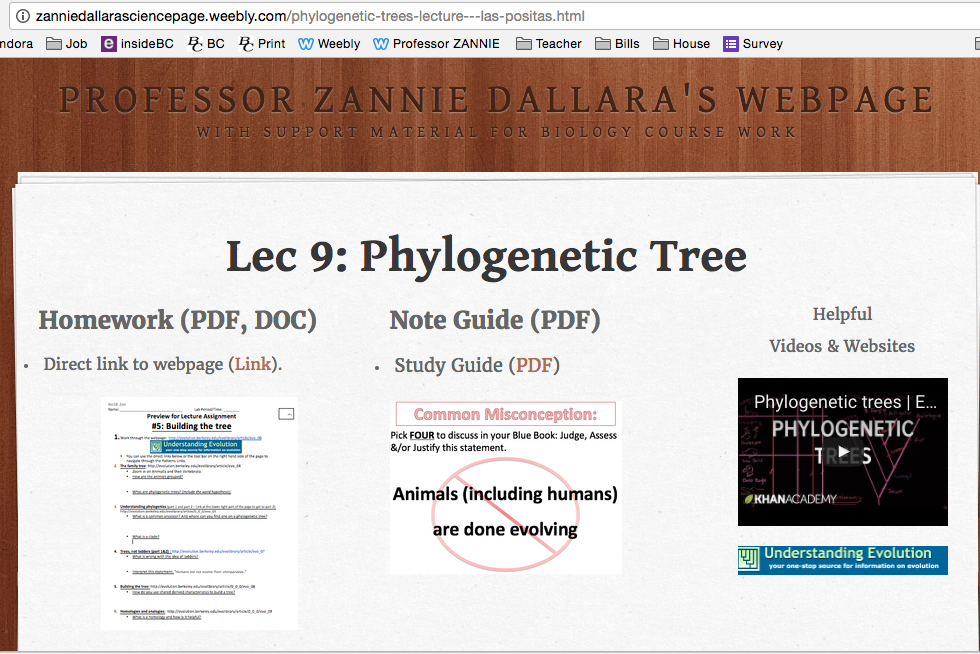 